Good or less good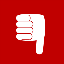 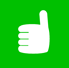 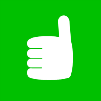 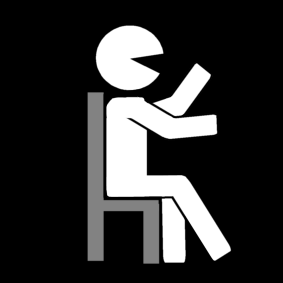 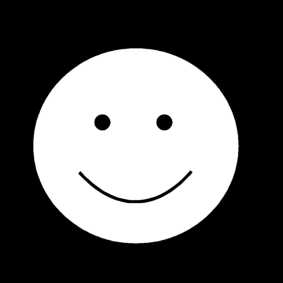 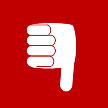 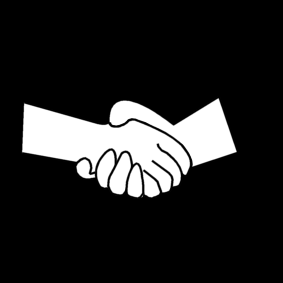 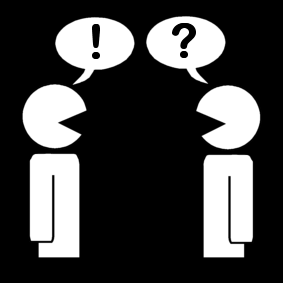 